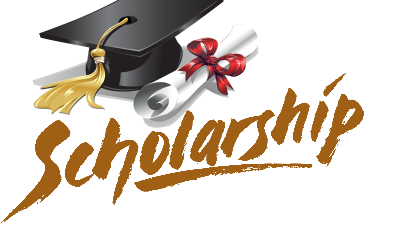 Dear FMS Members,The Philadelphia FMS Chapter is pleased to offer graduating high school seniors an opportunity to compete for scholarship awards. Each FMS member will have the opportunity to sponsor one scholarship candidate.The Philadelphia Chapter will award at least one and up to four scholarships for a minimum of $1,500 (non-renewable) to an individual who meets all of the following criteria:Award recipient must be sponsored by an active Philadelphia Chapter Member.Local membership dues must be paid by November 2021 to qualify as an active member.High school senior planning on attending a two-year or four-year undergraduate degree at an accredited institution. Priority will be given to students that concentrate in finance, business or accounting studies, however, any major will be given consideration.  A minimum GPA of 3.0 on a 4.0 scale or equivalent.Applications will be available on the website at: Financial Managers Society Philadelphia Chapter (fms-philly.org)Please send the completed application form to:	Shannon Croll, Senior Vice President/CFO	c/o Franklin Bank	1179 Route 40	P.O. Box 230	Woodstown, NJ 08098Questions regarding this application should be addressed to Shannon Croll at scroll@franklinbnk.comApplication deadline:    March 31, 2022	              Award decision by Committee:    April 30, 2022Award announcement to Chapter members:		 Installation Dinner of Officers May, 2022The Scholarship Committee will be made up of FMS Board members that have not sponsored a scholarship applicant.Thank you for your participation and we look forward to awarding the Philadelphia Chapter FMS scholarship.Sincerely,The FMS Board of Directors